MODELO DE INFORME SOBRE BULLYING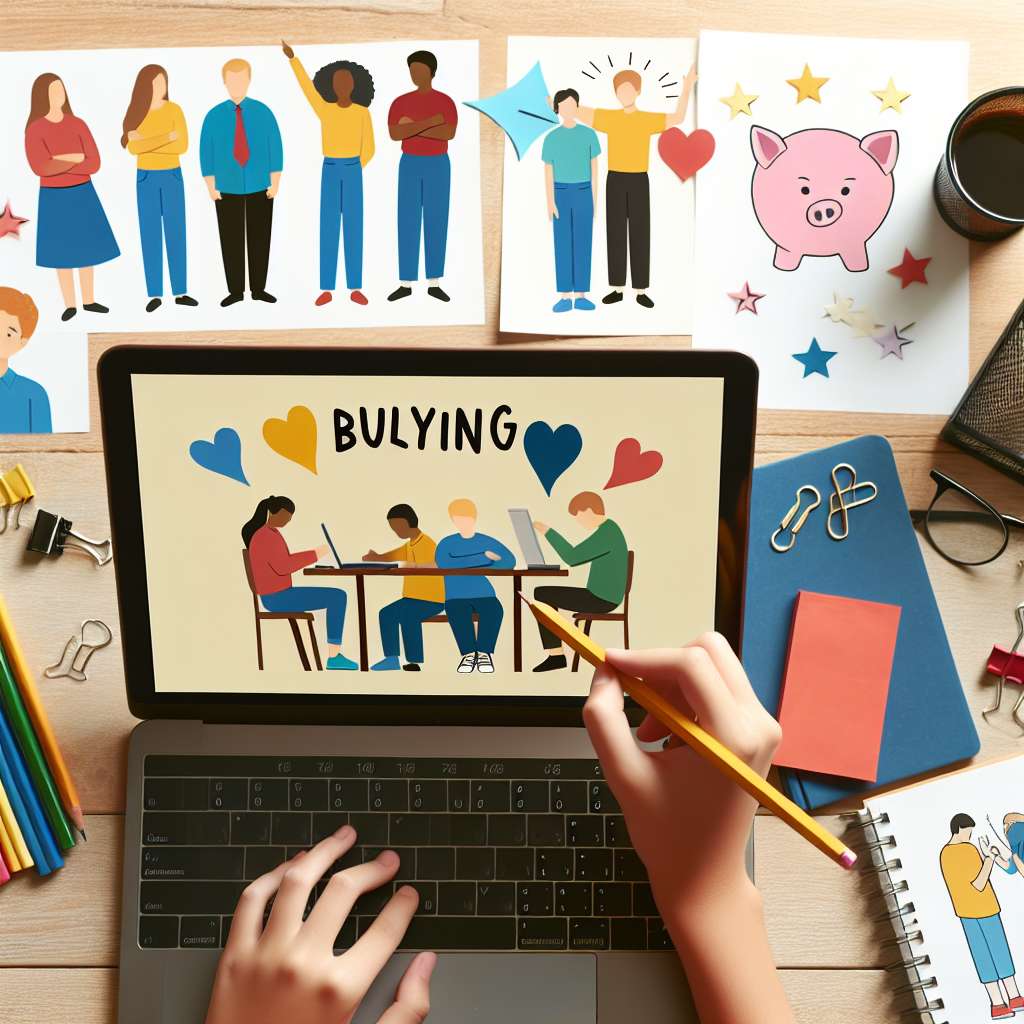 INFORME SOBRE BULLYING

INTRODUCCIÓN

El presente informe tiene como objetivo analizar el fenómeno del bullying, el cual se refiere a la intimidación y el acoso sistemático hacia una persona de manera repetida. El bullying puede manifestarse en diferentes ámbitos, como el escolar, laboral o incluso en las redes sociales, y tiene graves consecuencias tanto para la víctima como para el agresor. A través del estudio del bullying, se busca entender sus causas y consecuencias, así como proponer medidas de prevención y solución.

DESARROLLO

1. Definición y características del bullying

El bullying se define como una forma específica de acoso, caracterizada por la violencia física o verbal de manera reiterada hacia una persona vulnerable. Esta violencia puede manifestarse de diferentes formas, como insultos, golpes, exclusión social, difusión de rumores, entre otros. Es importante destacar que el bullying se diferencia de los conflictos normales, ya que implica una relación desigual de poder, donde el agresor busca humillar o dominar a la víctima.

2. Causas del bullying

El bullying puede tener diversas causas, que van desde factores individuales hasta problemas estructurales en el entorno donde se desarrolla. Algunas de las causas más comunes del bullying son las siguientes:

- Factores individuales: baja autoestima, falta de empatía, falta de habilidades sociales, dificultad para manejar la frustración, entre otros.
- Factores familiares: conflictos familiares, falta de supervisión parental, maltrato familiar, modelos de agresión en el entorno familiar, entre otros.
- Factores escolares: falta de políticas de prevención y sanción, falta de supervisión por parte de docentes y personal escolar, falta de educación emocional, entre otros.

3. Consecuencias del bullying

Tanto para la víctima como para el agresor, el bullying tiene serias consecuencias a nivel físico, emocional y social. Algunas de las principales consecuencias son las siguientes:

- Para la víctima: baja autoestima, depresión, ansiedad, aislamiento social, dificultades académicas, trastornos alimenticios, pensamientos suicidas, entre otros.
- Para el agresor: dificultades para establecer relaciones sanas, conductas violentas en otros ámbitos de su vida, problemas psicológicos, baja autoestima, entre otros.

4. Medidas de prevención y solución

Para prevenir y solucionar el bullying, es necesario implementar diversas medidas a nivel individual, familiar y escolar. Algunas de las estrategias más efectivas son las siguientes:

- Programas de educación emocional, donde se fomenten habilidades de comunicación, empatía y resolución pacífica de conflictos.
- Campañas de concientización sobre los efectos del bullying, dirigidas a la comunidad escolar y familiar.
- Políticas de prevención y sanción claras por parte de las instituciones educativas.
- Dotar de recursos y formación al personal docente y no docente para poder abordar de manera efectiva el bullying.
- Fomentar la participación activa de los padres y madres en la educación de sus hijos, así como una comunicación abierta y afectuosa.

CONCLUSIÓN

El bullying es un problema grave que afecta de manera directa a la calidad de vida de las personas involucradas. Es imprescindible abordarlo desde una perspectiva multidimensional, involucrando a todos los actores de la comunidad escolar y familiar, así como implementando medidas preventivas y de solución. La educación emocional y la promoción de valores como el respeto y la empatía son fundamentales para prevenir y combatir el bullying.

BIBLIOGRAFÍA

- Olweus, D. (1996). The Revised Olweus Bullying Questionnaire. Bergen, Norway: Research Center for Health Promotion.
- Smith, P. K., Cowie, H., & Blades, M. (2003). Understanding Children's Development (4th ed.). Wiley-Blackwell.